PIANO DI LAVORO ANNUALE DEL DOCENTE A.S. 2022/23Nome e cognome del/della docente: Wahyuni Miconi – Renato SciuttiDisciplina insegnata: Produzioni VegetaliLibro/i di testo in uso:  Valli e altri - Coltivazioni erbacee ed arboree Edagricole Classe e Sezione:  5 EIndirizzo di studio:  Gestione Ambiente e Territorio1. Competenze che si intendono sviluppare o traguardi di competenzaGestire attività produttive valorizzando gli aspetti qualitativi dei prodotti e assicurando tracciabilità e sicurezza;Interpretare ed applicare le normative comunitarie, nazionali e regionali relative alle attività agricole integrate; Redigere relazioni tecniche e documentare le attività individuali e di gruppo relative a situazioni professionali2. Descrizione di conoscenze e abilità, suddivise in percorsi didattici, evidenziando per ognuna quelle essenziali o minime Percorso 1Competenze:Saper riconoscere le principali specie di piante arboree da fruttoComprendere lo sviluppo e la fruttificazione di una pianta arborea da fruttoConoscenze:Funzioni e sviluppo delle piante arboree; ciclo vitale, annuale, di fruttificazione;Apparato aereo delle piante arboree: formazioni fruttifere di drupacee e pomacee;ESERCITAZIONI:Riconoscimento in campo di piante arboree da frutto sia in fase vegetativa che di riposo invernale.Riconoscimento in campo delle formazioni fruttifere.Abilità:Riconoscere le formazioni fruttifere delle principali specie arboree da frutto e le diverse specie.Obiettivi Minimi:Riconoscere le principali formazioni fruttifere delle principali specie arboree da frutto e le diverse specie.Percorso 2Competenze:Comprendere le differenze e l’importanza della propagazione per via vegetativa e per via riproduttiva e le implicazioni dei due procedimenti.Conoscenze:Propagazione per seme, caratteristiche dell’individuo riprodotto per semePropagazione per via agamica, caratteristiche dell’individuo riprodotto per via vegetativaTecnica di propagazione per ceppaia, margotta, propaggine, innesto.ESERCITAZIONIEsecuzione di innesti.Abilità:Saper eseguire i principali innesti.Obiettivi Minimi:Riconoscere le principali differenze fra le forme di propagazione delle specie arboree da frutta.Percorso 3Competenze:Comprendere le peculiarità di una coltura arborea da frutto, individuare gli impatti ambientali e i rischi tecnici ed economici relativi ad un impianto ed alla coltivazione.Conoscenze:La scelta della specie e della cultivar. La tecnica di impianto di un frutteto. Le forme di allevamento e le relative potature; Interventi di potatura di produzione. La gestione del suolo La formazione e lo sviluppo del frutto; la pratica del dirado, le fasi di maturazione, la conservazione del prodotto ESERCITAZIONIInterventi di potatura invernale su drupacee, pomacee, vite e olivo.Interventi di potatura verde su drupacee, pomacee, vite e olivo.Interventi di dirado dei frutti.Abilità:Progettare un impianto di allevamento. Scegliere la forma di allevamento adatta alle condizioni pedo-climatiche. Saper effettuare i principali interventi di potatura.Obiettivi Minimi:Individuare i principali criteri di scelta nell’impianto di un frutteto e nelle tecniche di potatura.Percorso 4:Competenze:Comprendere la diffusione territoriale, importanza economica, tecnica colturale, la possibilità di vendita della coltura di pesco, melo, vite e olivo.Conoscenze:Diffusione territoriale, importanza economica e tecnica colturale del melo, pesco, olivo e vite da vino.Abilità:Riconoscere le principali CV commercializzate del melo, pesco, olivo e vite da vino.Obiettivi Minimi:Riconoscere alcune  Cv presenti sul mercato.3. Attività o percorsi didattici concordati nel CdC a livello interdisciplinare - Educazione civica(descrizione di conoscenze, abilità e competenze che si intendono raggiungere o sviluppare)Si fa riferimento a quanto esplicitato nel PTOF e al documento di programmazione di classe 4. Tipologie di verifica, elaborati ed esercitazioni [Indicare un eventuale orientamento personale diverso da quello inserito nel PTOF e specificare quali hanno carattere formativo e quale sommativo]Si fa riferimento a quanto esplicitato nel PTOF 5. Criteri per le valutazioni (fare riferimento a tutti i criteri di valutazione deliberati nel Ptof aggiornamento triennale 22/25; indicare solo le variazioni rispetto a quanto inserito nel PTOF))Si fa riferimento a quanto esplicitato nel PTOF 6. Metodi e strategie didattiche (in particolare indicare quelle finalizzate a mantenere l’interesse, a sviluppare la motivazione all’apprendimento, al recupero di conoscenze e abilità, al raggiungimento di obiettivi di competenza)Gli argomenti saranno affrontati partendo dalla lezione frontale e dialogata, attraverso un metodo scientifico basato sull’osservazione, l’analisi e la rielaborazione personale che permette agli studenti di porsi di fronte ai problemi in modo critico. Sarà fondamentale il continuo riferimento ad esempi pratici di situazioni legate al settore agricolo e non solo; conoscenze e abilità apprese all’interno della disciplina dovranno avere un elevato grado di trasversalità. Gli strumenti didattici adottati riguarderanno l’utilizzo del libro di testo come punto di riferimento, supportato da schemi/appunti riepilogativi forniti dal docente, presentazioni in ppt e vario materiale multimediale (in particolare immagini e brevi filmati). Qualche contenuto potrebbe essere proposto sotto forma di ricerca da illustrare poi in classe da parte dei ragazzi coinvolti, con lo scopo non solo di imparare ad approfondire un argomento in maniera autonoma,  ma anche di esporlo ai compagni che ne rileveranno la chiarezza e l’organicità.In linea con le indicazioni fornite dalla riforma scolastica si cercherà anche di proporre attività pratiche per comprendere meglio e più concretamente i contenuti: in particolare, si intende proporre alle classi attività di laboratorio. Pisa li 15/12/22	Il/la docente	Wahyuni Miconi – Renato Sciutti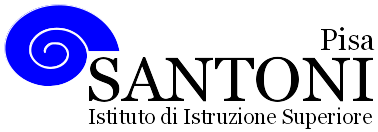 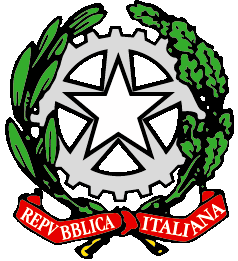 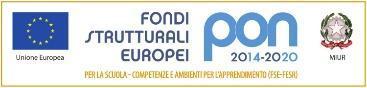 agraria agroalimentare agroindustria | chimica, materiali e biotecnologie | costruzioni, ambiente e territorio | sistema moda | servizi per la sanità e l'assistenza sociale | corso operatore del benessere | agenzia formativa Regione Toscana  IS0059 – ISO9001agraria agroalimentare agroindustria | chimica, materiali e biotecnologie | costruzioni, ambiente e territorio | sistema moda | servizi per la sanità e l'assistenza sociale | corso operatore del benessere | agenzia formativa Regione Toscana  IS0059 – ISO9001agraria agroalimentare agroindustria | chimica, materiali e biotecnologie | costruzioni, ambiente e territorio | sistema moda | servizi per la sanità e l'assistenza sociale | corso operatore del benessere | agenzia formativa Regione Toscana  IS0059 – ISO9001agraria agroalimentare agroindustria | chimica, materiali e biotecnologie | costruzioni, ambiente e territorio | sistema moda | servizi per la sanità e l'assistenza sociale | corso operatore del benessere | agenzia formativa Regione Toscana  IS0059 – ISO9001agraria agroalimentare agroindustria | chimica, materiali e biotecnologie | costruzioni, ambiente e territorio | sistema moda | servizi per la sanità e l'assistenza sociale | corso operatore del benessere | agenzia formativa Regione Toscana  IS0059 – ISO9001www.e-santoni.edu.ite-mail: piis003007@istruzione.ite-mail: piis003007@istruzione.itPEC: piis003007@pec.istruzione.itPEC: piis003007@pec.istruzione.it